AGORAFOBIAMiedo o ansiedad acusados que aparecen prácticamente siempre respecto a dos o más situaciones prototípicamente agorafóbicas (transportes públicos, lugares abiertos, lugares cerrados, hacer colas o estar en medio de una multidud, y/o estar solo fuera de casa) que, además, se evitan activamente, requieren la presencia de un acompañante o se soportan a costa de intenso miedo o ansiedad. La persona teme o evita dichas situaciones por temor a tener dificultades para huir o recibir ayuda en caso de aparición de síntomas similares a la angustia, u otros síntomas incapacitantes o que pudieran ser motivo de vergüenza.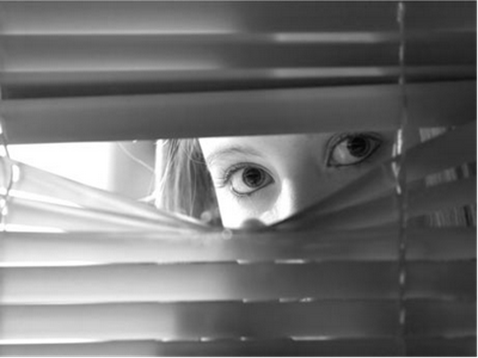 